Izobraževanje»Afriška prašičja kuga – tveganja in nadzor bolezni«Nova Gorica, 21. oktober 2019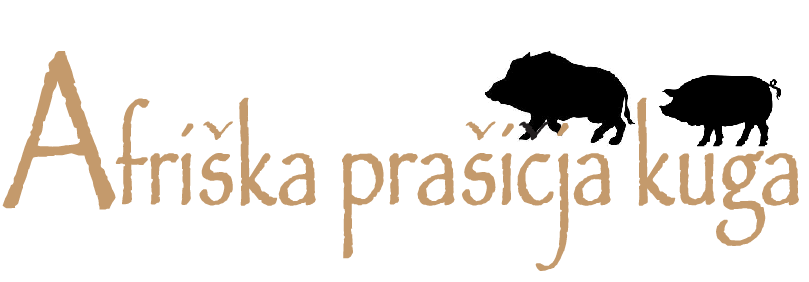 Predsedujoča: mag. Breda HROVATIN15:00 – 15:30Registracija udeležencev15:30 – 15:45Pozdravni govor dr. Janez Posedi, generalni direktor UVHVVR15:45 – 16:30APK in ukrepiGlavne značilnosti APKTveganje, ki ga predstavlja za EUSituacija glede afriške prašičje kuge v EvropiZgodnje odkrivanje bolezni, prijava sumaUkrepi, trajanje ukrepov, poslediceUVHVVR Jedrt Maurer Wernig16:30 – 16:50Kdaj posumimo na APKDomači prašičiDivji prašičiNVI16:50 – 17:20Upravljanje s populacijami divjih prašičevLovsko gojitveni načrtiZmanjševanje številčnosti populacijRedni odstrelIzredni odstrelMKGP in ZGS 17:20 - 17:45Odmor za kavo17:45 – 18:10Biovarnost SplošnoPri domačih prašičihv mirnem časuob pojavu bolezniUVHVVR Breda Hrovatin18:10 – 18:30BiovarnostPri lovu v mirnem časuob pojavu boleznizagotavljanje sledljivosti trupov LZS 18:30 – 18:50Ravnanje z odstreljenimi in najdenimi poginulimi divjimi prašiči (v mirnem času, ob pojavu bolezni)UVHVVR Ivan Ambrožič18:50 – 19:00Razprava in zaključek